Муниципальное бюджетное общеобразовательное учреждение «Ловозерская общеобразовательная средняя школа »Рабочая программа учебного предмета«Математика» (профильный уровень)для  10 - 11 классовучителяСелянской Елены Валентиновныпервая квалификационная категорияс. Ловозеро                                                                2014-2015 Пояснительная запискаРабочая программа составлена на основе Федерального Государственного стандарта, Примерной программы среднего (полного) общего образования по математике (профильный уровень).Рабочая программа разработана в соответствии с федеральным компонентом государственного стандарта основного общего образования  «Примерной программы основного общего образования по математике» разработанной по заказу Минобразования РФ для образовательных учреждений Российской Федерации, реализующих программы общего образованияна основе авторской программы линии И.И.Зубаревой, А.Г. Мордковича            программа «Алгебра и начала анализа10 – 11 классы. Профильный уровень» /авт. -  сост. И.И.Зубарева, А.Г.Мордкович. – М.: Мнемозина, 2007. федерального компонента государственного стандарта основного общего образования по математике 2004 г,. «Примерной программы основного общего образования по математике» (Сборник нормативных документов.  Математика / сост. Э.Д.Днепров, А.Г.Аркадьев. – М.: Дрофа, 2007г.Программы для общеобразовательных учреждений. Геометрия 10 – 11 классы/ составитель Т.А. Бурмистрова  - М: Просвещение, 2009.Общая характеристика учебного предметаВ профильном курсе содержание образования, представленное в основной школе, развивается в следующих направлениях:• систематизация сведений о числах; формирование представлений о расширении числовых множеств от натуральных до комплексных как способе построения нового математического аппарата для решения задач окружающего мира и внутренних задач математики; совершенствование техники вычислений;• развитие и совершенствование техники алгебраических преобразований, решения уравнений, неравенств, систем; • систематизация и расширение сведений о функциях, совершенствование графических умений; знакомство с основными идеями и методами математического анализа в объеме, позволяющем исследовать элементарные функции и решать простейшие геометрические, физические и другие задачи;• расширение системы сведений о свойствах плоских фигур, систематическое изучение свойств пространственных тел, развитие представлений о геометрических измерениях;• развитие представлений о вероятностно-статистических закономерностях в окружающем мире;• совершенствование математического развития до уровня, позволяющего свободно применять изученные факты и методы при решении задач из различных разделов курса, а также использовать их в нестандартных ситуациях;• формирование способности строить и исследовать простейшие математические модели при решении прикладных задач, задач из смежных дисциплин, углубление знаний об особенностях применения математических методов к исследованию процессов и явлений в природе и обществе.  Место предмета в базисном учебном планеСогласно Федеральному базисному учебному плану для образовательных учреждений Российской Федерации для обязательного изучения математики на этапе основного общего образования отводится не менее 280 часов из расчета 4 часа в неделю. При этом предполагается построение курса в форме последовательности тематических блоков с чередованием материала по алгебре, анализу, дискретной математике, геометрии.В программу 11 класса дополнительно включен раздел «Вектора и действия с векторами» (21 час - за счет резервных часов на повторение),  в связи с недостаточным усвоением учащимися данного материала и использованием данного материала при решении заданий  С4  части 2 КИМов  ЕГЭ.Рабочая программа рассчитана на 408 учебных часов,  исходя из 6-ти часовой учебной нагрузки. При этом в ней предусмотрено повторение в объеме  учебных  47   часов.Рабочая программа составлена в соответствии годового календарного графика  на 34 рабочих недели.  Рабочая программа составлена в соответствии с требованиями  Положения о порядке разработки и утверждения рабочих программ учебных предметов.   Общеучебные умения, навыки и способы деятельности     В ходе изучения математики в профильном курсе старшей школы учащиеся продолжают овладение разнообразными способами деятельности, приобретают и совершенствуют опыт:     проведения доказательных рассуждений, логического обоснования выводов,использования различных языков математики для иллюстрации, интерпретации,аргументации и доказательства;                                                                                        решения широкого класса задач из различных разделов курса, поисковой и творческой  деятельности при решении задач повышенной сложности и нетиповых задач;     планирования и осуществления алгоритмической деятельности: выполнения исамостоятельного составления алгоритмических предписаний и инструкций наматематическом материале; использования и самостоятельного составления формул на основе обобщения частных случаев и результатов эксперимента; выполнения расчетов практического характера;     построения и исследования математических моделей для описания и решенияприкладных задач, задач из смежных дисциплин и реальной жизни; проверки и оценки результатов своей работы, соотнесения их с поставленной задачей, с личным жизненным опытом;     самостоятельной работы с источниками информации, анализа, обобщения исистематизации полученной информации, интегрирования ее в личный опыт.Изучение математики в старшей школе на профильном уровне направлено на достижение следующих целей:   •   формирование представлений об идеях и методах математики; о математике как      универсальном языке науки, средстве моделирования явлений и процессов;   •   овладение устным и письменным математическим языком, математическими       знаниями и умениями, необходимыми для изучения школьных естественно-научных дисциплин, для продолжения образования и освоения избранной специальности на   современном уровне;   • развитие логического мышления, алгоритмической культуры, пространственного       воображения, развитие математического мышления и интуиции,           творческих  способностей на уровне, необходимом для продолжения образования и для   самостоятельной деятельности в области математики и ее приложений в будущей    профессиональной деятельности;   •   воспитание средствами математики культуры личности: знакомство с историей  развития математики, эволюцией математических идей, понимание значимости  математики для общественного прогресса.Курс математики 10-11 классов  состоит из следующих разделов предмета: «Алгебра и начала анализа», «Геометрия», «Элементы логики, комбинаторики, статистики и теории вероятности», которые изучаются блоками.          Рабочая программа конкретизирует содержание предметных тем образовательного стандарта и дает распределение учебных часов по разделам курса.Обязательное содержание (420 ч)ЧИСЛОВЫЕ И БУКВЕННЫЕ ВЫРАЖЕНИЯ (70 ч)   Делимость целых чисел. Деление с остатком. Сравнения. Решение задач с целочисленными неизвестными.  Комплексные числа. Геометрическая интерпретация комплексных чисел.Действительная и мнимая часть, модуль и аргумент комплексного числа. Алгебраическая и тригонометрическая формы записи комплексных чисел. Арифметические действия над комплексными числами в разных формах записи. Комплексно сопряженные числа.Возведение в натуральную степень (формула Муавра). Основная теорема алгебры.  Многочлены от одной переменной. Делимость многочленов. Деление многочленов с остатком. Рациональные корни многочленов с целыми коэффициентами. Решение целыхалгебраических уравнений. Схема Горнера. Теорема Безу. Число корней многочлена.  Многочлены от двух переменных. Формулы сокращенного умножения для старших степеней. Бином Ньютона. Многочлены от нескольких переменных, симметрические многочлены.  Корень степени n>1 и его свойства. Степень с рациональным показателем и еесвойства. Понятие о степени с действительным показателем. Свойства степени сдействительным показателем.  Логарифм числа. Основное логарифмическое тождество. Логарифм произведения, частного, степени; переход к новому основанию. Десятичный и натуральный логарифмы, число е.  Преобразования выражений, включающих арифметические операции, а такжеоперации возведения в степень и логарифмирования.ТРИГОНОМЕТРИЯ (30 Ч)  Синус, косинус, тангенс, котангенс произвольного угла. Радианная мера угла. Синус, косинус, тангенс и котангенс числа. Основные тригонометрические тождества. Формулы приведения. Синус, косинус и тангенс суммы и разности двух углов. Синус и косинус двойного угла. Формулы половинного угла. Преобразования суммы тригонометрическихфункций в произведение и произведения в сумму. Выражение тригонометрических функций через тангенс половинного аргумента. Преобразования тригонометрических выражений.  Простейшие тригонометрические уравнения и неравенства.Арксинус, арккосинус, арктангенс, арккотангенс.ФУНКЦИИ (30 ч)  Функции. Область определения и множество значений. График функции. Построение графиков функций, заданных различными способами. Свойства функций: монотонность, четность и нечетность, периодичность, ограниченность. Промежутки возрастания и убывания, наибольшее и наименьшее значения, точки экстремума (локального максимума и минимума). Выпуклость функции. Графическая интерпретация. Примеры функциональных зависимостей в реальных процессах и явлениях.  Сложная функция (композиция функций). Взаимно обратные функции. Областьопределения и область значений обратной функции. График обратной функции. Нахождение функции, обратной данной.Степенная функция с натуральным показателем, её свойства и график. Вертикальные и горизонтальные асимптоты графиков. Графики дробно-линейных функций.  Тригонометрические функции, их свойства и графики, периодичность, основнойпериод. Обратные тригонометрические функции, их свойства и графики.  Показательная функция (экспонента), её свойства и график.  Логарифмическая функция, её свойства и график.       Преобразования графиков: параллельный перенос, симметрия относительно осейкоординат и симметрия относительно начала координат, симметрия относительно прямой y = x , растяжение и сжатие вдоль осей координат.НАЧАЛА МАТЕМАТИЧЕСКОГО АНАЛИЗА (30 ч)      Понятие о пределе последовательности. Существование предела монотоннойограниченной последовательности. Длина окружности и площадь круга как пределыпоследовательностей. Бесконечно убывающая геометрическая прогрессия и ее сумма.Теоремы о пределах последовательностей. Переход к пределам в неравенствах.      Понятие о непрерывности функции. Основные теоремы о непрерывных функциях.      Понятие о пределе функции в точке. Поведение функций на бесконечности.Асимптоты.      Понятие о производной функции, физический и геометрический смысл производной.Уравнение касательной к графику функции. Производные суммы, разности, произведения и частного. Производные основных элементарных функций. Производные сложной и обратной функций. Вторая производная. Применение производной к исследованию функций и построению графиков. Использование производных при решении уравнений и неравенств, при решении текстовых, физических и геометрических задач, нахождении наибольших и наименьших значений.      Площадь криволинейной трапеции. Понятие об определенном интеграле.Первообразная.   Первообразные     элементарных     функций.     Правила   вычисления первообразных. Формула Ньютона-Лейбница.      Примеры использования производной для нахождения наилучшего решения вприкладных задачах. Нахождение скорости для процесса, заданного формулой или графиком. Примеры применения интеграла в физике и геометрии. Вторая производная и ее физический смысл.УРАВНЕНИЯ И НЕРАВЕНСТВА (70 ч)       Решение рациональных, показательных, логарифмических уравнений и неравенств.Решение иррациональных и тригонометрических уравнений и неравенств.       Основные приемы решения систем уравнений: подстановка, алгебраическое сложение, введение новых переменных. Равносильность уравнений, неравенств, систем.Решение систем уравнений с двумя неизвестными простейших типов. Решение систем неравенств с одной переменной.       Доказательства неравенств. Неравенство о среднем арифметическом и среднем геометрическом двух чисел.       Использование свойств и графиков функций при решении уравнений и неравенств.Метод интервалов. Изображение на координатной плоскости множества решений уравнений и неравенств с двумя переменными и их систем.       Применение математических методов для решения содержательных задач из различных областей науки и практики. Интерпретация результата, учет реальных ограничений.ЭЛЕМЕНТЫ КОМБИНАТОРИКИ, СТАТИСТИКИ И ТЕОРИИ ВЕРОЯТНОСТЕЙ (20 ч)       Табличное и графическое представление данных. Числовые характеристики рядов данных.       Поочередный и одновременный выбор нескольких элементов из конечного множества. Формулы числа перестановок, сочетаний, размещений. Решение комбинаторных задач. Формула бинома Ньютона. Свойства биномиальных коэффициентов. Треугольник Паскаля.       Элементарные и сложные события. Рассмотрение случаев и вероятность суммы несовместных событий, вероятность противоположного события. Понятие о независимости событий. Вероятность и статистическая частота наступления события.ГЕОМЕТРИЯ (120 ч)  Геометрия на плоскости.Свойство биссектрисы угла треугольника. Решение треугольников. Вычислениебиссектрис, медиан, высот, радиусов вписанной и описанной окружностей. Формулы площади треугольника: формула Герона, выражение площади треугольника через радиус вписанной и описанной окружностей.  Вычисление углов с вершиной внутри и вне круга, угла между хордой и касательной.Теорема о произведении отрезков хорд. Теорема о касательной и секущей. Теорема о сумме квадратов сторон и диагоналей параллелограммаВписанные и описанные многоугольники. Свойства и признаки вписанных и описанных четырехугольников.  Геометрические места точек.Решение задач с помощью геометрических преобразований и геометрических мест.Теорема Чевы и теорема Менелая.Эллипс, гипербола, парабола как геометрические места точек.Неразрешимость классических задач на построение.  Прямые и плоскости в пространстве. Основные понятия стереометрии (точка, прямая, плоскость, пространство). Понятие об аксиоматическом способе построения геометрии.Пересекающиеся, параллельные и скрещивающиеся прямые. Угол между прямыми в пространстве. Перпендикулярность прямых. Параллельность и перпендикулярность прямой и плоскости, признаки и свойства. Теорема о трех перпендикулярах. Перпендикуляр и наклонная к плоскости. Угол между прямой и плоскостью.Параллельность плоскостей, перпендикулярность плоскостей, признаки и свойства.  Двугранный угол, линейный угол двугранного угла.Расстояния от точки до плоскости. Расстояние от прямой до плоскости. Расстояние между параллельными плоскостями. Расстояние между скрещивающимися прямыми.Параллельное    проектирование.    Ортогональное     проектирование.   Площадьортогональной проекции многоугольника. Изображение пространственных фигур.Центральное проектирование.  Многогранники. Вершины, ребра, грани многогранника. Развертка. Многогранные углы. Выпуклые многогранники. Теорема Эйлера.  Призма, ее основания, боковые ребра, высота, боковая поверхность. Прямая инаклонная призма. Правильная призма. Параллелепипед. Куб.  Пирамида, ее основание, боковые ребра, высота, боковая поверхность. Треугольная пирамида. Правильная пирамида. Усеченная пирамида.  Симметрии в кубе, в параллелепипеде, в призме и пирамиде.Понятие о симметрии в пространстве (центральная, осевая, зеркальная).Сечения многогранников. Построение сечений.  Представление о правильных многогранниках (тетраэдр, куб, октаэдр, додекаэдр иикосаэдр).  Тела и поверхности вращения. Цилиндр и конус. Усеченный конус. Основание,высота, боковая поверхность, образующая, развертка. Осевые сечения и сеченияпараллельные основанию.  Шар и сфера, их сечения. Эллипс, гипербола, парабола как сечения конуса.Касательная плоскость к сфере. Сфера, вписанная в многогранник, сфера, описанная около многогранника.  Цилиндрические и конические поверхности.  Объемы тел и площади их поверхностей. Понятие об объеме тела. Отношениеобъемов подобных тел.  Формулы объема куба, параллелепипеда, призмы, цилиндра. Формулы объемапирамиды и конуса. Формулы площади поверхностей цилиндра и конуса. Формулы объема шара и площади сферы.  Координаты и векторы. Декартовы координаты в пространстве. Формуларасстояния между двумя точками. Уравнения сферы и плоскости. Формула расстояния от точки до плоскости.       Векторы. Модуль вектора. Равенство векторов. Сложение векторов и умножение вектора на число. Угол между векторами. Координаты вектора. Скалярное произведение векторов. Коллинеарные векторы. Разложение вектора по двум неколлинеарным векторам.Компланарные векторы. Разложение по трем некомпланарным векторам.ТРЕБОВАНИЯ К УРОВНЮ ПОДГОТОВКИ ВЫПУСКНИКОВВ результате изучения математики на профильном уровне ученик должензнать / понимать:– значение математической науки для решения задач, возникающих в теории и практике; широту и ограниченность применения математических методов к анализу и исследованию процессов и явлений в природе и обществе;– идеи расширения числовых множеств как способа построения нового математического аппарата для решения практических задач и внутренних задач математики;– значение идей, методов и результатов алгебры и математического анализа для построения моделей реальных процессов и ситуаций;– универсальный характер законов логики математических рассуждений, их применимость в различных областях человеческой деятельности;– различие требований, предъявляемых к доказательствам в математике, естественных, социально-экономических и гуманитарных науках, на практике;– вероятностный характер различных процессов и закономерностей окружающего мира.Числовые и буквенные выраженияуметь:– выполнять арифметические действия, сочетая устные и письменные приемы, применение вычислительных устройств; пользоваться оценкой и прикидкой при практических расчетах;– применять понятия, связанные с делимостью целых чисел при решении математических задач;– выполнять действия с комплексными числами, пользоваться геометрической интерпретацией комплексных чисел, в простейших случаях находить комплексные корни уравнений с действительными коэффициентами;– проводить преобразование числовых и буквенных выражений.использовать приобретенные знания и умения в практической деятельности и повседневной жизни для:– практических расчетов по формулам, используя при необходимости справочные материалы и простейшие вычислительные устройства.Функции и графикиуметь:– определять значение функции по значению аргумента при различных способах задания функции;– строить графики изученных функций, выполнять преобразование графиков;– описывать по графику и по формуле поведение и свойства функций;– решать уравнения, системы уравнений, неравенства; используя свойства функций и их графические представления;использовать приобретенные знания и умения в практической деятельности и повседневной жизни для:– описания и исследования с помощью функций реальных зависимостей, представления их графически; интерпретации графиков реальных процессов.Начала математического анализауметь:– находить сумму бесконечно убывающей геометрической прогрессии;– вычислять производные элементарных функций, применяя правила вычисления производных, используя справочные материалы;– исследовать функции и строить их графики с помощью производной;– решать задачи с применением уравнения касательной к графику функции;– решать задачи на нахождение наибольшего и наименьшего значения функции на отрезке;использовать приобретенные знания и умения в практической деятельности и повседневной жизни для:– решения прикладных задач, в том числе на наибольшие и наименьшие значения с применением аппарата математического анализа.Уравнения и неравенствауметь:– решать тригонометрические уравнения;– доказывать несложные неравенства;– находить приближенные решения уравнений и их систем, используя графический метод;– решать уравнения, неравенства и системы с применением графических представлений, свойств функций, производной;использовать приобретенные знания и умения в практической деятельности и повседневной жизни для:– построения и исследования простейших математических моделей.Элементы комбинаторики, статистики и теории вероятностейуметь:– решать простейшие комбинаторные задачи методом перебора, а также с использованием известных формул, треугольника Паскаля; вычислять коэффициенты бинома Ньютона по формуле и с использованием треугольника Паскаля;использовать приобретенные знания и умения в практической деятельности и повседневной жизни для:– анализа реальных числовых данных, представленных в виде диаграмм, графиков; для анализа информации статистического характера.Геометрия уметь:  -   соотносить плоские геометрические фигуры и трехмерные объекты с их описаниями,      чертежами, изображениями; различать и анализировать взаимное расположение      фигур;  -   изображать геометрические фигуры и тела, выполнять чертеж по условию задачи;  -   решать геометрические задачи, опираясь на изученные свойства планиметрических и      стереометрических фигур и отношений между ними, применяя алгебраический и      тригонометрический аппарат;  -   проводить доказательные рассуждения при решении задач, доказывать основные      теоремы курса;  -   вычислять линейные элементы и углы в пространственных конфигурациях, объемы и      площади поверхностей пространственных тел и их простейших комбинаций;  -   применять координатно-векторный метод для вычисления отношений, расстояний и      углов;  -   строить сечения многогранников и изображать сечения тел вращения.  использовать приобретенные знания и умения в практической деятельности и  повседневной жизни для  -   исследования (моделирования) несложных практических ситуаций на основе      изученных формул и свойств фигур;  -   вычисления длин, площадей и объемов реальных объектов при решении практических      задач, используя при необходимости справочники и вычислительные устройства.Учебно-тематический пландля 10  классаКалендарно – тематическое планированиепо математике 10 класс Учебно-тематический пландля  11  классаКалендарно-тематическое планирование по математике  для 11 класса (профильный уровень)Литература:Алгебра и начала анализа: Учебник  для 10 кл,   Ч 1 учебник для  общеобразовательных учреждений (профильный уровень) А.Г.Мордкович,  Л.О.Денищева,  Л.И.Звавич. – М.: Просвещение, 2012Алгебра и начала анализа. 10 кл.: В двух частях. Ч. 2: Задачник для  общеобразовательных учреждений (профильный уровень) / А.Г. Мордкович, Л.О.  Денищева, Л.И. Звавич, Т.А. Корешкова, Т.Н. Мишустина, А.Р. Рязановский,   П.В. Семенов; под ред. А.Г. Мордковича.   М.: Мнемозина, 2012       Мордкович А.Г.  Алгебра и начала анализа. 11 кл.: В двух частях. Ч. 1: Учебник для       общеобразовательных учреждений (базовый и профильный уровени) / А.Г. Мордкович, П.В.      Семенов.  М.: Мнемозина, 2013.Алгебра и начала анализа. 11 кл.: В двух частях. Ч. 2: Задачник для      общеобразовательных учреждений (профильный уровень) / А.Г. Мордкович, Л.О. Денищева, Л.И. Звавич, Т.А. Корешкова, Т.Н. Мишустина, А.Р. Рязановский, П.В. Семенов; под ред. А.Г. Мордковича.   М.: Мнемозина, 2013         Геометрия в таблицах и схемах, Н.Н..Евдокимова.. Санкт-Петер. «ЛИТЕРА» 2004 г. Дидактические материалы по алгебре и началам анализа для 10ласса     /Б.М. Ивлев, С.М. Саакян, С.И. Шварцбурд. – М.: Просвещение, 2006Геометрия Учебник  для 10-11классов общеобразовательных учреждений. А.В.Погорелов, -         М: «Просещение» , 2006 год«Планиметрия на ЕГЭ»   в журнале «Математика для школьников» №3,4 2006 г.Тригонометрия общеобразовательных учреждений,      Н.Ю Макарычев, Н.Г Миндюк, и др., под ред. С.А.Теляковского,- М: «Просвещение» 2004 «Стереометрия на ЕГЭ»  в журнале «Математика для школьников» №1,2,3,4 2005 г.«Рассмотрено»Руководитель МО___________ Селянская Е.В.Протокол №_______от«_____»__________2014 год«Согласовано»Заместитель руководителя по УР МБОУ  «ЛСОШ»____________Неженец Е.А. «____»__________2014год«Утверждаю»Руководитель МБОУ «ЛСОШ» ________________ Куроптева Н.И.Приказ №_______от«____»__________2014 год№СодержаниеКоличество часов по примерной программеКоличество часов по рабочей программеКоличество часов по рабочей программеКоличество часов по рабочей программе№СодержаниеКоличество часов по примерной программевсего10 класс11 класс1Числовые и буквенные выражения705318352Тригонометрия 30302823Функции 303215174Начала математического анализа30383355Уравнения и неравенства704210326Элементы комбинаторики, статистики и теории вероятностей202310137Геометрия 1201427765Резерв, повторение50481335420408204204№Содержание учебного материалаКоличество часовАЛГЕБРААЛГЕБРААЛГЕБРААЛГЕБРА1Числовые функции10 ч2Тригонометрические функции 22 ч3Тригонометрические уравнения10 ч4Преобразования тригонометрических выражений11 ч4Производная33 ч4Применение производной к исследованию функций33 ч5Вероятность и статистика10 ч6Комплексные числа 18 ч7Итоговое повторение10 ч124 чГЕОМЕТРИЯГЕОМЕТРИЯГЕОМЕТРИЯГЕОМЕТРИЯ1 Аксиомы  стереометрии и их простейшие следствия.Параллельность прямых и плоскостей18 ч2Перпендикулярность прямых и плоскостей в пространстве20 ч3Декартовы координаты и векторы в пространстве23 ч4Геометрия на плоскости165Итоговое повторение3  ч80 ч                                              ИТОГО:204  ч№п/пСодержание учебного материалаКол-во часовФорма контроляДата проведения урокапримечаниеЧисловые функции (10 часов)Числовые функции (10 часов)Числовые функции (10 часов)Числовые функции (10 часов)Числовые функции (10 часов)Числовые функции (10 часов)1Определение числовой функции и способы ее задания12Определение числовой функции и способы ее задания13Свойства функций14Свойства функций15Обратная функция16Определение комплексных чисел1с/р7Числовая окружность18Числовая окружность19Числовая окружность на координатной плоскости110Числовая окружность на координатной плоскости1с/р11Контрольная работа № 1 по теме «Числовые функции»1Контрольная работаТригонометрические функции (22часа)Тригонометрические функции (22часа)Тригонометрические функции (22часа)Тригонометрические функции (22часа)Тригонометрические функции (22часа)Тригонометрические функции (22часа)12Свойства операций сложения и умножения113Синус и косинус. 114Синус и косинус. 115Тангенс и котангенс116Тангенс и котангенс1с/р17Тригонометрические функции числового аргумента118Алгебраическая форма записи комплексного числа119Тригонометрические функции числового аргумента120Тригонометрические функции углового аргумента121Тригонометрические функции углового аргумента122Формулы приведения123Формулы приведения124Правила действий с комплексными числами125Контрольная работа № 2  по теме «Тригонометрические функции»1Контрольная работа26Функции у= sin х, ее свойства и график127Функции у= sin х, ее свойства и график128Функция у= cos х, ее свойства и график1с/р29Функция у= cos х, ее свойства и график130Правила действий с комплексными числами131Периодичность  функций  у= sin х, у= cos х132График гармонического колебания                                                                  133Функции у = tg x, у = ctg x, их свойства и графики     134Функции у = tg x, у = ctg x, их свойства и графики     135Преобразование графиков тригонометрических функций136Геометрическая интерпретация комплексных чисел37Преобразование графиков тригонометрических функций138Контрольная работа № 3по теме «Графики тригонометрических функций»1Контрольная работаАксиомы стереометрии и их простейшие следствия. Параллельность  прямых и   плоскостей (17 часов)Аксиомы стереометрии и их простейшие следствия. Параллельность  прямых и   плоскостей (17 часов)Аксиомы стереометрии и их простейшие следствия. Параллельность  прямых и   плоскостей (17 часов)Аксиомы стереометрии и их простейшие следствия. Параллельность  прямых и   плоскостей (17 часов)Аксиомы стереометрии и их простейшие следствия. Параллельность  прямых и   плоскостей (17 часов)Аксиомы стереометрии и их простейшие следствия. Параллельность  прямых и   плоскостей (17 часов)39Аксиомы стереометрии. Существование плоскости, проходящей через данную прямую и данную точку.140Аксиомы стереометрии. Существование плоскости, проходящей через данную прямую и данную точку.141Пересечение прямой с плоскостью.142Модуль и аргументы комплексного числа143Существование плоскости, проходящей через три данные точки144Решение задач по теме «Аксиомы стереометрии и их следствия.145Решение задач по теме «Аксиомы стереометрии и их следствия146Контрольная работа № 4 по теме: «Аксиомы стереометрии и их следствия.»1Контрольная работа47Параллельные прямые в пространстве148Умножение и деление комплексных чисел149Признаки параллельности прямых.150Признаки параллельности прямых.151Признаки параллельности прямой и плоскости152Признаки параллельности прямой и плоскости.1с/р53Существование плоскости, параллельной данной плоскости. Свойства параллельных плоскостей.154Умножение и деление комплексных чисел55Существование плоскости, параллельной данной плоскости. Свойства параллельных плоскостей.156Существование плоскости, параллельной  данной плоскости данной плоскости. Свойства параллельных плоскостей.157Параллельное проектирование158Параллельное проектирование159Контрольная работа № 5 по теме: «Параллельность прямых и плоскостей»1Контрольная работа60Возведение в степень комплексного числа1Тригонометрические уравнения (10 часов)Тригонометрические уравнения (10 часов)Тригонометрические уравнения (10 часов)Тригонометрические уравнения (10 часов)Тригонометрические уравнения (10 часов)Тригонометрические уравнения (10 часов)61Арккоcинус . Решение уравнений cos t= a162Арккоcинус . Решение уравнений cos t= a163 Арксинус.  Решение   уравнений sin t= а164 Арксинус.  Решение   уравнений sin t= а165Арктангенс и арккотангенс.                               Решение уравнений   tq t =a,ctq t=а 166Возведение в степень комплексного числа167Арктангенс и арккотангенс.                               Решение уравнений   tq t =a,ctq t=а 1с/р68Тригонометрические уравнения169Тригонометрические уравнения1с/р70Тригонометрические уравнения171Контрольная работа № 6 по теме «Решение тригонометрических уравнений»1Контрольная работаПреобразование тригонометрических выражений  (11 часов)Преобразование тригонометрических выражений  (11 часов)Преобразование тригонометрических выражений  (11 часов)Преобразование тригонометрических выражений  (11 часов)Преобразование тригонометрических выражений  (11 часов)Преобразование тригонометрических выражений  (11 часов)72Возведение в степень комплексного числа173Синус и косинус суммы и разности аргументов174Синус и косинус суммы и разности аргументов175Тангенс суммы и разности аргументов176Формулы двойного аргумента177Преобразования сумм тригонометрических функций в произведение178Извлечение корня из комплексного числа179Преобразования сумм тригонометрических функций в произведение180Преобразования сумм тригонометрических функций в произведение181Преобразования сумм тригонометрических функций в произведение182Контрольная работа № 7 «Преобразования тригонометрических выражений»1Контрольная работа83Преобразование произведений тригонометрических функций в суммы184Извлечение корня из комплексного числа85Преобразование произведений тригонометрических функций в суммы1Перпендикулярность прямых и плоскостей в пространстве (20 часов)Перпендикулярность прямых и плоскостей в пространстве (20 часов)Перпендикулярность прямых и плоскостей в пространстве (20 часов)Перпендикулярность прямых и плоскостей в пространстве (20 часов)Перпендикулярность прямых и плоскостей в пространстве (20 часов)Перпендикулярность прямых и плоскостей в пространстве (20 часов)86Перпендикулярность прямых в пространстве. Признак перпендикулярности прямой и плоскости.187Перпендикулярность прямых в пространстве. Признак перпендикулярности прямой и плоскости.1с/р88Перпендикулярность прямых  в пространстве. Признак перпендикулярности прямой и плоскости.189Построение  перпендикулярных  прямой и плоскости.  Свойства  перпендикулярных прямой и плоскости190Алгебраические уравнения91Построение перпендикулярных прямой и плоскости. Свойства перпендикулярных прямой и плоскости192Построение перпендикулярных прямой и плоскости. Свойства перпендикулярных прямой и плоскости193Перпендикуляр и наклонная. Теорема о трех перпендикулярах194Перпендикуляр и наклонная. Теорема о трех перпендикулярах195Перпендикуляр и наклонная. Теорема о трех перпендикулярах196Алгебраические уравнения97Перпендикуляр и наклонная. Теорема о трех перпендикулярах198Контрольная работа № 8 по теме:  «Свойства перпендикулярных прямой и плоскости. Теорема о трех перпендикулярах»1Контрольная работа99Признак перпендикулярности плоскостей.1100Признак перпендикулярности плоскостей1101Признак перпендикулярности плоскостей1102Алгебраические уравнения1103Расстояние между скрещивающимися прямыми.1104Расстояние между скрещивающимися прямыми1105Решение задач.1106Решение задач.1с/р107Решение задач.1108Итоговое занятие по теме «Комплексные числа»1109Контрольная работа № 9 по теме:  «Признаки перпендикулярности плоскостей»1Контрольная работаПроизводная (33 часа)Производная (33 часа)Производная (33 часа)Производная (33 часа)Производная (33 часа)Производная (33 часа)110Числовые последовательности                                                                              1111Числовые последовательности                                                                              1112Сумма бесконечной геометрической прогрессии1113Сумма бесконечной геометрической прогрессии1114Решение треугольников115Предел числовой последовательности                                                                 1116Предел функции  (предел функции на бесконечности, в точке; приращение аргумента, приращение функции)                                                               1117Предел функции  (предел функции на бесконечности, в точке; приращение аргумента, приращение функции)                                                               1118Предел функции  (предел функции на бесконечности, в точке; приращение аргумента, приращение функции)                                                               1119Определение производной (определение, геометрический и физический смысл, алгоритм отыскания производной)                                                                                   1120Решение треугольников 121Определение производной 1122Вычисление производных 1123Вычисление производных 1124Вычисление производных 1с/р125Вычисление производных (формулы дифференцирования, правила  дифференцирования)1126Подобие треугольников127Дифференцирование сложной функции.1128Дифференцирование сложной функции.1129Дифференцирование сложной функции.1с/р130Контрольная работа №10  по теме  «Производная»1Контрольная работа131Уравнение касательной к графику функции1132Подобие треугольников 133Уравнение касательной к графику функции1134Применение производной для исследования функций1135Применение производной для исследования функций1136Применение производной для исследования функций1137Построение графиков функций1138Нахождение площадей фигур139Построение графиков функций1140Построение графиков функций1141Отыскания наибольшего и наименьшего значений  непрерывной функции на промежутке                              1142Отыскания наибольшего и наименьшего значений  непрерывной функции на промежутке                              1143Отыскания наибольшего и наименьшего значений  непрерывной функции на промежутке                              1с/р144Нахождение площадей фигур145Задачи на отыскание наибольших и наименьших значений величин1146Задачи на отыскание наибольших и наименьших значений величин1с/р147Задачи на отыскание наибольших и наименьших значений величин1148Контрольная работа № 11 «Применение производной к исследованию функций»1Контрольная работаДекартовы координаты в пространстве  (23 часа)Декартовы координаты в пространстве  (23 часа)Декартовы координаты в пространстве  (23 часа)Декартовы координаты в пространстве  (23 часа)Декартовы координаты в пространстве  (23 часа)Декартовы координаты в пространстве  (23 часа)149Введение декартовых координат в пространстве. Расстояние между точками. Координаты середины отрезка.1150Нахождение площадей фигур 151Введение декартовых координат в пространстве. Расстояние между точками. Координаты середины отрезка.1152Введение декартовых координат в пространстве. Расстояние между точками. Координаты середины отрезка.1с/р153Введение декартовых координат в пространстве. Расстояние между точками. Координаты середины отрезка.1154Преобразование симметрии в пространстве. Симметрия в природе и на практике.1с/р155Свойства хорд, секущих, касательных1156Преобразование симметрии в пространстве. Симметрия в природе и на практике.1157Угол между скрещивающимися прямыми. Угол между прямой и плоскостью.1158Угол  между скрещивающимися прямыми. Угол между прямой и плоскостью.1159Угол между плоскостями1160Площадь ортогональной проекции многоугольника1161Свойства хорд, секущих, касательных1162Угол между плоскостями.1163Векторы в пространстве.1164Векторы в пространстве.1165Векторы в пространстве.1с/р166Действия над векторами в пространстве.1167Свойства хорд, секущих, касательных 168Действия над векторами в пространстве1169Действия над векторами в пространстве1170Разложение вектора по  трем некомпланарным  векторам1171Разложение вектора по  трем некомпланарным  векторам1с/р172Разложение вектора по  трем некомпланарным  векторам1173Алгебраические и тригонометрические методы решения задач1174Уравнение плоскости1175Уравнение плоскости1176Контрольная работа № 12 по теме:  «Декартовы координаты и векторы в пространстве»1Контрольная работаВероятность и статистика (10 часов)Вероятность и статистика (10 часов)Вероятность и статистика (10 часов)Вероятность и статистика (10 часов)Вероятность и статистика (10 часов)Вероятность и статистика (10 часов)177Множества и операции над ними1178Алгебраические и тригонометрические методы решения задач 179Множества и операции над ними1180Множества и операции над ними1181Комбинаторика1182Комбинаторика1183Комбинаторика1с/р184Применение векторной алгебры для решения задач1185Комбинаторика1186Событие и вероятность1187Событие и вероятность1188Контрольная работа №13 по теме: «Вероятность и статистика»1Контрольная работаПовторение изученного материала ( 13 часов)Повторение изученного материала ( 13 часов)Повторение изученного материала ( 13 часов)Повторение изученного материала ( 13 часов)Повторение изученного материала ( 13 часов)Повторение изученного материала ( 13 часов)189Применение основных тригонометрических формул  к преобразованию выражений1190Применение векторной алгебры для решения задач1191Решение тригонометрических уравнений и неравенств1192Решение тригонометрических уравнений и неравенств1193Вычисление производных1194Вычисление производных1195Вычисление производных 1196Применение векторной алгебры для решения задач 1197Задачи на применение производной1198Исследование функций1199Параллельность и перпендикулярность  прямых в пространстве1200Решение задач на  нахождение угла между плоскостями1201Решение планиметрических задач1202Итоговое занятие   «Геометрия на плоскости»203Итоговая контрольная работа1Контрольная работа204Итоговая контрольная работа1Контрольная работа№Содержание учебного материалаКоличество часовАЛГЕБРААЛГЕБРААЛГЕБРААЛГЕБРА1Степени и корни. Степенные функции.18 ч2Показательная и логарифмическая функции29 ч3Первообразная  и интеграл8ч4Элементы математической статистики, комбинаторики, теории вероятности 13 ч4Уравнения и неравенства. Системы уравнений и неравенств.21 ч5Многочлены 16Повторение13 ч118 чГЕОМЕТРИЯГЕОМЕТРИЯГЕОМЕТРИЯГЕОМЕТРИЯ1Многогранники19 ч2Цилиндр, конус, шар 13 ч3Объемы тел15 ч4Правильные многогранники18 ч5Повторение (Векторы, метод координат в пространстве)21 ч86 читого204 часа№п/пСодержаниеКоличество часовФорма контроляДата проведения урокапримечаниеПовторение материала за курс 10 класса  5 часовПовторение материала за курс 10 класса  5 часовПовторение материала за курс 10 класса  5 часовПовторение материала за курс 10 класса  5 часовПовторение материала за курс 10 класса  5 часовПовторение материала за курс 10 класса  5 часов1Производные тригонометрических функций12Производная сложной функции13Применение производной для исследования функции14Уравнение касательной к графику функции15Решение задач на нахождение наибольшего и наименьшего значений16Арифметические операции над многочленами от одной переменной1Степени и корни. Степенные функции. 18 часовСтепени и корни. Степенные функции. 18 часовСтепени и корни. Степенные функции. 18 часовСтепени и корни. Степенные функции. 18 часовСтепени и корни. Степенные функции. 18 часовСтепени и корни. Степенные функции. 18 часов7Понятие корня п-ой степени  из действительного числа.18Понятие корня п-ой степени  из действительного числа.19Функция      , ее   свойства и график.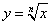 110Функция     , ее   свойства и график.111Функция     , ее   свойства и график.1самостоятельная работа12Деление многочлена на многочлен с остатком113Свойства корня п-ой  степени.114Свойства корня п-ой  степени115Свойства корня п-ой  степени116Преобразование выражений, содержащих радикалы117Преобразование выражений, содержащих радикалы118Деление многочлена на многочлен с остатком119Преобразование выражений, содержащих радикалы120Контрольная работа № 1 по теме: «Степени и корни. Степенная функции».1Контрольная работа21Обобщение  понятия о показателе степени122Обобщение  понятия о показателе степени123Обобщение  понятия о показателе степени1самостоятельная работа24Разложение многочлена на множители125Степенная функция, ее график и свойства126Степенная функция, ее график и свойства127Степенная функция, ее график и свойства1Векторы в  пространстве  6  часовВекторы в  пространстве  6  часовВекторы в  пространстве  6  часовВекторы в  пространстве  6  часовВекторы в  пространстве  6  часовВекторы в  пространстве  6  часов28Понятие вектора в пространстве129Сложение и вычитание векторов. Сумма нескольких векторов.130Разложение многочлена на множители131Умножение вектора на число.132Компланарные   вектора. Правило  параллелограмма133Разложение вектора  по трем некомпланарным векторам.134Зачет № 1 по теме: «Векторы в пространстве»1ЗачетПоказательная и логарифмическая функции 29 часовПоказательная и логарифмическая функции 29 часовПоказательная и логарифмическая функции 29 часовПоказательная и логарифмическая функции 29 часовПоказательная и логарифмическая функции 29 часовПоказательная и логарифмическая функции 29 часов35Показательная функция, ее  свойства и график136Многочлены от нескольких переменных137Показательная функция, ее  свойства и график138Показательная функция, ее  свойства и график1самостоятельная работа39Показательные уравнения и неравенства140Показательные уравнения и неравенства141Показательные уравнения и неравенства1самостоятельная работа42Многочлены от нескольких переменных143Показательные уравнения и неравенства144Контрольная работа №  2 по теме : «Показательная  функция и решение показательных уравнений».1Контрольная работа45Понятие  логарифма146Понятие  логарифма147Функция у= loqах, ее свойства и график148Многочлены  от нескольких  переменных149Функция у= loqах, ее свойства  и график150Функция у= loqах, ее свойства  и график1самостоятельная работа51Свойства логарифмов152Свойства логарифмов153Свойства логарифмов1самостоятельная работа54Многочлены от нескольких переменных155Логарифмические уравнения156Логарифмические уравнения1самостоятельная работа57Логарифмические уравнения158Контрольная работа  № 3 по теме «Логарифмическая функция и решение логарифмических уравнений»1Контрольная работа  59Логарифмические неравенства160Уравнения высших степеней161Логарифмические неравенства162Логарифмические неравенства1самостоятельная работа63Переход к новому основанию логарифма164Переход к новому основанию логарифма165Дифференцирование показательной и логарифмической функций166Уравнения высших степеней167Дифференцирование показательной и логарифмической функций1самостоятельная работа68Дифференцирование показательной и логарифмической функций169Контрольная работа  № 4 по теме «Решение  логарифмических неравенств»1Контрольная работа  Метод координат в пространстве 15 часовМетод координат в пространстве 15 часовМетод координат в пространстве 15 часовМетод координат в пространстве 15 часовМетод координат в пространстве 15 часовМетод координат в пространстве 15 часов70Прямоугольная система координат. Координаты вектора171Связь между координатами векторов и координатами точек172Уравнения высших степеней173Связь между координатами векторов и координатами точек174Простейшие задачи в координатах175Простейшие задачи в координатах176Решение задач по теме «Координаты вектора», 1самостоятельная работа77Скалярное произведение векторов178Построение графиков функций, содержащих модуль179Скалярное произведение векторов180Вычисление углов между прямыми и плоскостями181Вычисление углов между прямыми и плоскостями182Уравнение плоскости183Центральная, осевая и зеркальная симметрия184Построение графиков функций, содержащих модуль185Параллельный перенос.  Преобразование подобия.186Зачет № 2 по теме «Метод   координат в пространстве»1Зачет87Контрольная работа №  5 теме  «Метод   координат в пространстве»1Контрольная работаПервообразная и интеграл 8 часовПервообразная и интеграл 8 часовПервообразная и интеграл 8 часовПервообразная и интеграл 8 часовПервообразная и интеграл 8 часовПервообразная и интеграл 8 часов88Первообразная 189Первообразная 190Построение графиков функций, содержащих модуль191Первообразная 192Определенный интеграл193Определенный интеграл194Определенный интеграл195Определенный  интеграл196Итоговое занятие197Контрольная работа № 6 по теме : «Первообразная и интеграл»1Контрольная работаЭлементы математической статистики, комбинаторики и теории вероятностей 13 часов Элементы математической статистики, комбинаторики и теории вероятностей 13 часов Элементы математической статистики, комбинаторики и теории вероятностей 13 часов Элементы математической статистики, комбинаторики и теории вероятностей 13 часов Элементы математической статистики, комбинаторики и теории вероятностей 13 часов Элементы математической статистики, комбинаторики и теории вероятностей 13 часов 98Статистическая обработка данных199Статистическая обработка данных1100Статистическая обработка данных1101Простейшие вероятностные задачи1102Теорема  Эйлера1103Простейшие вероятностные задачи1104Простейшие вероятностные задачи1самостоятельная работа105Формула бинома Ньютона1106Формула бинома Ньютона1107Случайные события и их вероятности1108Теорема  Эйлера1109Случайные события и их вероятности1110Случайные события и их вероятности1самостоятельная работа111Случайные события и их вероятности1112Контрольная работа №   7 по теме: «Элементы математической статистики, комбинаторики и теории вероятностей»1Контрольная работаМногогранники 19 часов Многогранники 19 часов Многогранники 19 часов Многогранники 19 часов Многогранники 19 часов Многогранники 19 часов 113Двугранный угол. Трехгранный угол.1114Сечения многогранников115Многогранники. Призма1116Изображение призмы. Построение сечений призмы.1117Построение сечений призмы.1118Прямая призма.1119Прямая призма1120Сечения многогранников121Параллелепипед. Центральная симметрия 1122Параллелепипед1123Параллелепипед1124Прямоугольный параллелепипед1125Контрольная работа № 8 по теме «Призма. Прямоугольный параллелепипед»1126Полуправильные многогранники127Пирамида. Построение ее плоских сечений.1128Правильная пирамида.1129Правильная пирамида.1130Усеченная пирамида1131Усеченная пирамида1132Полуправильные многогранники133Правильные многогранники1134Правильные многогранники1135Контрольная работа № 9 по теме «Многогранники»1Цилиндр, конус, шар 13 часовЦилиндр, конус, шар 13 часовЦилиндр, конус, шар 13 часовЦилиндр, конус, шар 13 часовЦилиндр, конус, шар 13 часовЦилиндр, конус, шар 13 часов136Цилиндр, 	Площадь поверхности цилиндра1137Решение задач по теме «Цилиндр»1138Звездчатые многогранники139Понятие конуса, Площадь поверхности конуса1140Усеченный конус141Сфера и шар. Уравнение сферы.1142Взаимное расположение сферы и плоскость. Касательная плоскость к сфере.1143Площадь сферы1144Звездчатые многогранники1145Взаимное расположение сферы и прямой146Сфера,  вписанная  в цилиндрическую и коническую поверхности147Сечения цилиндрической и конической поверхностей148Решение задач по теме «Сфера»1149Зачет №  3 по теме «Цилиндр, конус, шар»1Зачет150Звездчатые многогранники1151Контрольная работа №  10 по теме «Цилиндр, конус, шар.»1Контрольная работа Уравнения и неравенства. Системы уравнений и неравенств  21  часУравнения и неравенства. Системы уравнений и неравенств  21  часУравнения и неравенства. Системы уравнений и неравенств  21  часУравнения и неравенства. Системы уравнений и неравенств  21  часУравнения и неравенства. Системы уравнений и неравенств  21  часУравнения и неравенства. Системы уравнений и неравенств  21  час152Равносильность уравнений1153Равносильность уравнений1154Общие  методы решения уравнений1155Общие  методы решения уравнений1156Кристаллы - природные многогранники157Общие  методы решения уравнений1158Общие  методы решения уравнений1159Решение неравенств с одной переменной1160Решение неравенств с одной переменной1161Решение неравенств с одной переменной1162Кристаллы - природные многогранники1163Решение неравенств с одной переменной1164Решение неравенств с одной переменной1165Уравнение и неравенства с двумя переменными1166Уравнение и  неравенства  с двумя переменными1167Системы уравнений1168Кристаллы - природные многогранники169Системы уравнений1170Системы уравнений1171Системы уравнений1172Уравнения и неравенства с параметрами1173Уравнения и неравенства с параметрами1174Использование интеграла для нахождения  объемов  тел1175Уравнения и неравенства с параметрами1176Контрольная работа №  11 по теме: «Решение уравнений и неравенств»1Контрольная работаОбъемы тел 15 часовОбъемы тел 15 часовОбъемы тел 15 часовОбъемы тел 15 часовОбъемы тел 15 часовОбъемы тел 15 часов177Объем прямоугольного параллелепипеда1178Объем прямой призмы1179Объем цилиндра1180Использование интеграла для нахождения  объемов  тел1181Объем наклонной призмы1182Объем пирамиды1183Объем конуса1184Объем шара1185Объем шарового сегмента, шарового слоя, шарового сектора1186Использование интеграла для нахождения  объемов  тел1187Объем шарового сегмента, шарового слоя, шарового сектора1188Решение задач по теме «Объемы тел» самостоятельная работа189Площадь сферы1190Площадь сферы1191Решение задач по теме: «Объем шара и площадь сферы»1самостоятельная работа192Решение задач ЕГЭ193Зачет № 4  по теме «Объемы тел»1Зачет194Контрольная работа №   12  по теме: «Объемы тел»1Контрольная работаИтоговое  повторение   9 часовИтоговое  повторение   9 часовИтоговое  повторение   9 часовИтоговое  повторение   9 часовИтоговое  повторение   9 часовИтоговое  повторение   9 часов195Преобразование выражений, содержащих степени, корни, логарифмы. тригонометрические выражения1196Текстовые задачи на проценты, совместную работу, смеси, сплавы, 1197Применение производной к исследованию функций1198Решение задач ЕГЭ199Описание свойств функции, заданной графиком функции, графиком производной.1200Вероятность событий1201Итоговое занятие  1202Итоговое тестирование1203Итоговое тестирование1204Анализ контрольного тестирования1